                 JEDILNIK ŠOLA      5. – 9. februar  2024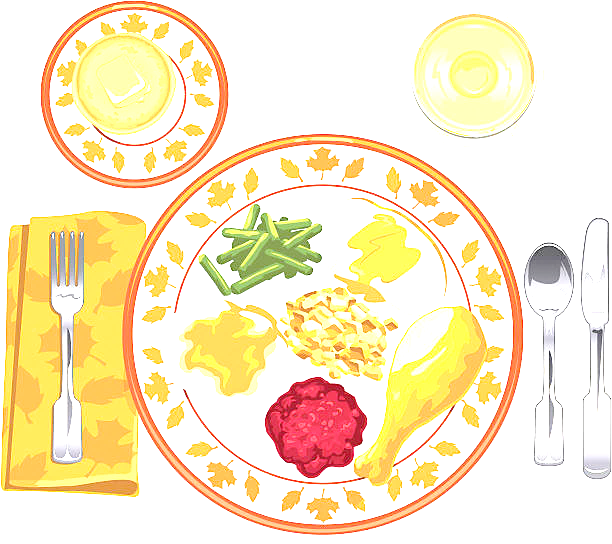 PONEDELJEK                                                         TOREKSREDA ČETRTEK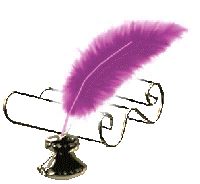 PETEK                                                                                         DOBER TEK!ALERGENIMalica:KORUZNI KOSMIČI, MLEKO, JABOLKAMLEKOKosilo:KOSTNA JUHA Z ZAKUHO, TELEČJI FRIKASE, KUS KUS, ZELENA SOLATA S KORUZO, SOKZELENA, GLUTEN, JAJCAMalica:RŽEN KRUH, MASLO, MARMELADA, BELA KAVA GLUTEN, MLEKOZdrava šola:POMARANČEKosilo:ZDROBOVA JUHA, MLETA PEČENKA, PIRE KROMPIR, ŠPINAČA, VODAGLUTEN, JAJCA, MLEKO, Malica:HOT DOG ŠTRUČKA, HRENOVKA, GORČICA, PLANINSKI ČAJ, KLEMENTINEGLUTEN, GORČIČNO SEMEKosilo:PIŠČANČJA OBARA Z ŽLIČNIKI, AJDOVI ŽGANCI, BANANA, SOKZELENA, GLUTEN, JAJCAMalica:Zdrava šola:SLOVENSKI KULTURNI PRAZNIK Kosilo:Malica:ZRNAT KRUH, TUNIN NAMAZ, SVEŽA PAPRIKA, SADNI ČAJ, MEŠANO SADJEGLUTEN, RIBEKosilo:KOLERABIČNA JUHA, SIROVI TORTELINI V PARADIŽNIKOVI OMAKI, ENDIVIJA S KROMPIRJEM, SOKGLUTEN, JAJCA, MLEKO